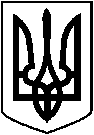  ЛЕТИЧІВСЬКА СЕЛИЩНА РАДА ХМЕЛЬНИЦЬКОГО РАЙОНУ ХМЕЛЬНИЦЬКОЇ ОБЛАСТІВИКОНАВЧИЙ КОМІТЕТ  Р І Ш Е Н Н Я  28.10.2021 р.                                     Летичів                                           №     Про тимчасове влаштуванняОхоцької Ольги Леонідівниу Хмельницький спеціалізований будинок дитини «Берізка»         Керуючись статтею 34 Закону України «Про місцеве самоврядування в Україні», постановою Кабінету Міністрів України від 1 червня 2020 року № 585 «Про забезпечення соціального захисту дітей, які перебувають у складних життєвих обставинах», відповідно до статті 11 Закону України «Про забезпечення організаційно-правових умов соціального захисту дітей-сиріт та дітей, позбавлених батьківського піклування», п. 2, 31 Порядку провадження органами опіки та піклування діяльності, пов’язаної із захистом правд дитини, затвердженого постановою Кабінету Міністрів України від 24 вересня 2008 року № 866 «Про питання діяльності органів опіки та піклування, пов’язаної  із захистом прав дитини», абзацу 11 підпункту 3.1.1 пункту 3 Типового положення про будинок дитини та подання  служби у справах дітей Летичівської селищної ради від 26.10.2021 року №206, та з метою захисту прав та законних інтересів дитини, виконавчий комітетВ И Р І Ш И В :Тимчасово влаштувати малолітню дитину, яка опинилася у складних життєвих обставинах - Охоцьку Ольгу Леонідівну, 16 липня 2021 року народження (свідоцтво про народження серії І-БВ №381565, видане Летичівським відділом державної реєстрації актів цивільного стану у Хмельницькому районі Хмельницької області Центрально-Західного міжрегіонального управління Міністерства управління юстиції (м.Хмельницький) 23 червня 2021 року), у Хмельницький спеціалізований будинок дитини «Берізка» на повне державне утримання в зв’язку з проходженням Охоцькою Альоною Леонідівною 7 березня 1997 року народження, жителькою смт Летичів, вул. Бугська, 78, тривалого курсу лікування.Контроль за виконанням даного рішення покласти на  заступника селищного голови Анатолія Ніцевича.Селищний голова                                       Ігор ТИСЯЧНИЙ